中国石化青岛炼油化工有限责任公司清洁生产审核信息公示为持续推进节能减排、提高资源利用效率，努力构建资源节约型、环境友好型企业，促进企业可持续发展，我公司自2020年5月开始全面启动清洁生产审核工作。根据《中华人民共和国清洁生产促进法》、《清洁生产审核办法》以及《关于下达2020年度山东省实施强制性清洁生产审核企业名单的通知》（鲁环函[2020]152号)的要求，将我公司的相关信息公示如下，请社会各界对我公司实施清洁生产审核的情况进行监督。附件1:2019年度危险废物外委处置情况中国石化青岛炼油化工有限责任公司         2020年5月30日    附件1：2019年度危险废物外委处置情况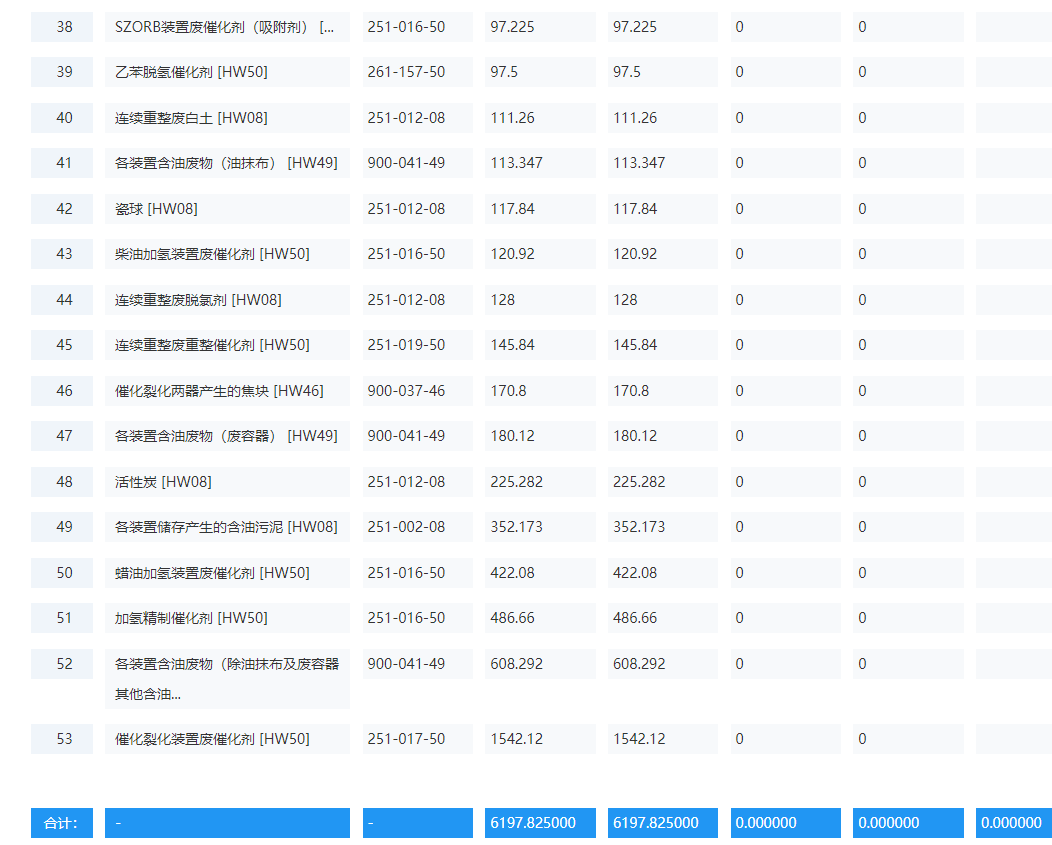 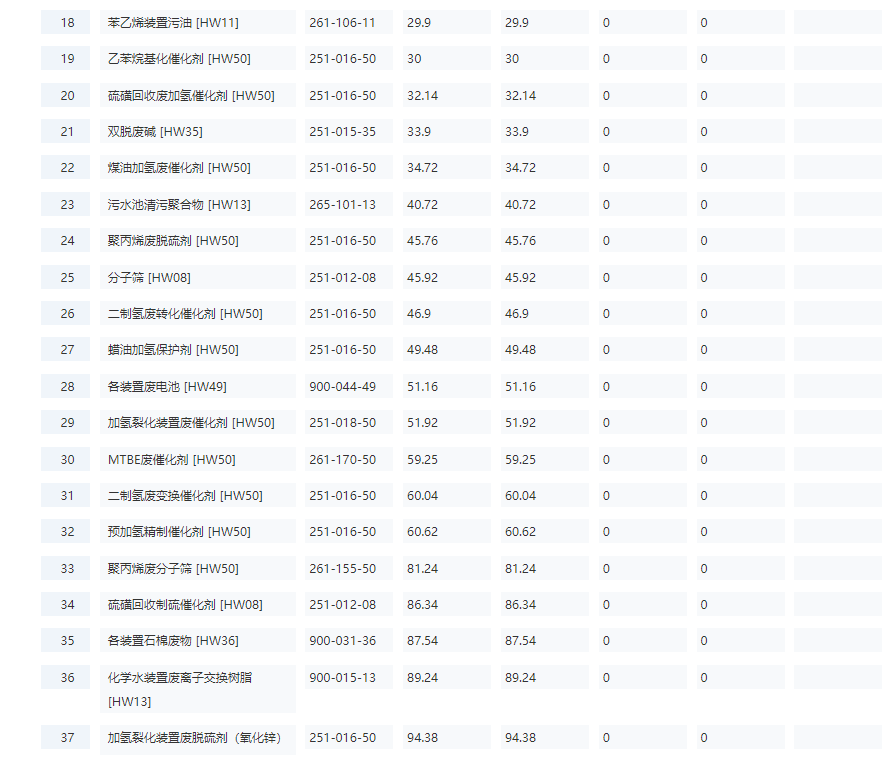 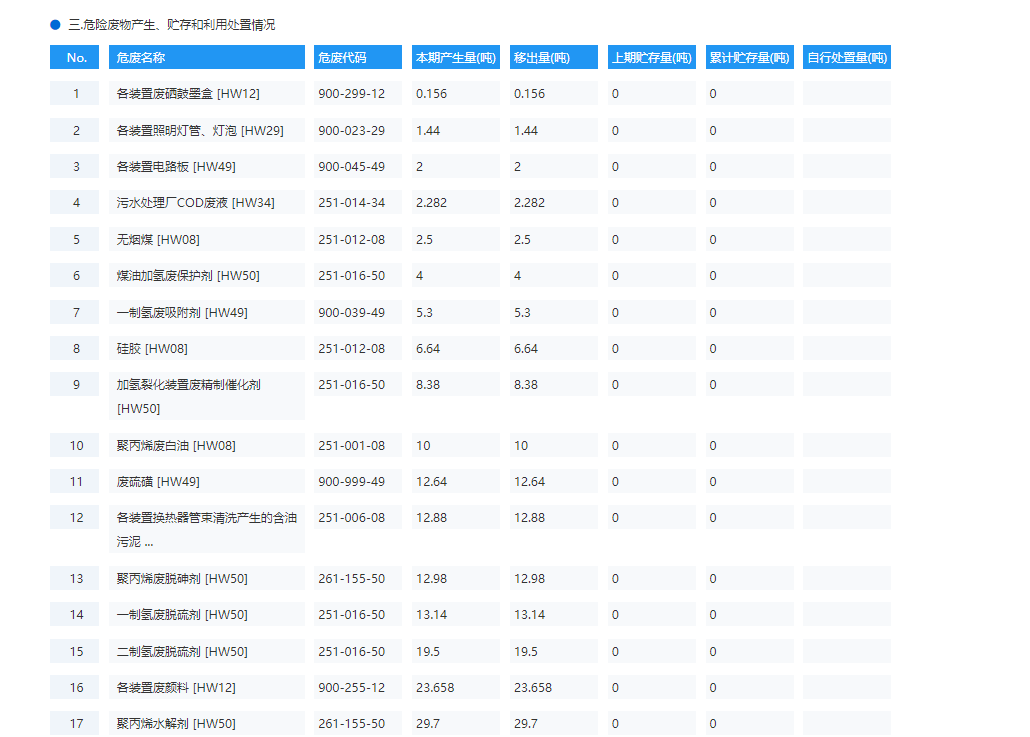 企业名称中国石化青岛炼油化工有限责任公司中国石化青岛炼油化工有限责任公司中国石化青岛炼油化工有限责任公司中国石化青岛炼油化工有限责任公司法人代表赵培录企业所在地山东省青岛市黄岛区（开发区）千山南路827号山东省青岛市黄岛区（开发区）千山南路827号山东省青岛市黄岛区（开发区）千山南路827号山东省青岛市黄岛区（开发区）千山南路827号山东省青岛市黄岛区（开发区）千山南路827号山东省青岛市黄岛区（开发区）千山南路827号联系人陈聪陈聪联系电话联系电话053286915890053286915890有毒有害原料使用情况名称名称名称名称数量用途有毒有害原料使用情况原油原油原油原油931万吨原料污染物排放情况名称污染物种类污染物种类排放方式数量（吨）是否超总量指标污染物排放情况废水化学需氧量化学需氧量排放至镰湾河水质净化厂102.56否污染物排放情况废水氨氮氨氮排放至镰湾河水质净化厂7.24否污染物排放情况废气二氧化硫二氧化硫直接排放至大气环境119.639否污染物排放情况废气氮氧化物氮氧化物直接排放至大气环境507.97否污染物排放情况废气颗粒物颗粒物直接排放至大气环境32.859否危险废物的产生和处置情况公司生产中产生的危险废物主要有含油废物、废活性炭和废催化剂等危险废物，所有危险废物均委托第三方有资质单位进行处理处置，处理处置单位主要包括山东平福环境服务有限公司、青岛惠城环保科技股份有限公司、青岛国跃环境工程有限公司、河北欣芮再生资源利用有限公司、江苏科创石化有限公司、湖北中超化工科技有限公司、徐州浩通新材料科技股份有限公司、江西省君鑫贵金属科技材料有限公司等具有危险废物经营资质的单位。2019年危险废物外委处置情况详见附件1。公司生产中产生的危险废物主要有含油废物、废活性炭和废催化剂等危险废物，所有危险废物均委托第三方有资质单位进行处理处置，处理处置单位主要包括山东平福环境服务有限公司、青岛惠城环保科技股份有限公司、青岛国跃环境工程有限公司、河北欣芮再生资源利用有限公司、江苏科创石化有限公司、湖北中超化工科技有限公司、徐州浩通新材料科技股份有限公司、江西省君鑫贵金属科技材料有限公司等具有危险废物经营资质的单位。2019年危险废物外委处置情况详见附件1。公司生产中产生的危险废物主要有含油废物、废活性炭和废催化剂等危险废物，所有危险废物均委托第三方有资质单位进行处理处置，处理处置单位主要包括山东平福环境服务有限公司、青岛惠城环保科技股份有限公司、青岛国跃环境工程有限公司、河北欣芮再生资源利用有限公司、江苏科创石化有限公司、湖北中超化工科技有限公司、徐州浩通新材料科技股份有限公司、江西省君鑫贵金属科技材料有限公司等具有危险废物经营资质的单位。2019年危险废物外委处置情况详见附件1。公司生产中产生的危险废物主要有含油废物、废活性炭和废催化剂等危险废物，所有危险废物均委托第三方有资质单位进行处理处置，处理处置单位主要包括山东平福环境服务有限公司、青岛惠城环保科技股份有限公司、青岛国跃环境工程有限公司、河北欣芮再生资源利用有限公司、江苏科创石化有限公司、湖北中超化工科技有限公司、徐州浩通新材料科技股份有限公司、江西省君鑫贵金属科技材料有限公司等具有危险废物经营资质的单位。2019年危险废物外委处置情况详见附件1。公司生产中产生的危险废物主要有含油废物、废活性炭和废催化剂等危险废物，所有危险废物均委托第三方有资质单位进行处理处置，处理处置单位主要包括山东平福环境服务有限公司、青岛惠城环保科技股份有限公司、青岛国跃环境工程有限公司、河北欣芮再生资源利用有限公司、江苏科创石化有限公司、湖北中超化工科技有限公司、徐州浩通新材料科技股份有限公司、江西省君鑫贵金属科技材料有限公司等具有危险废物经营资质的单位。2019年危险废物外委处置情况详见附件1。公司生产中产生的危险废物主要有含油废物、废活性炭和废催化剂等危险废物，所有危险废物均委托第三方有资质单位进行处理处置，处理处置单位主要包括山东平福环境服务有限公司、青岛惠城环保科技股份有限公司、青岛国跃环境工程有限公司、河北欣芮再生资源利用有限公司、江苏科创石化有限公司、湖北中超化工科技有限公司、徐州浩通新材料科技股份有限公司、江西省君鑫贵金属科技材料有限公司等具有危险废物经营资质的单位。2019年危险废物外委处置情况详见附件1。依法落实环境风险防控措施情况《青岛炼化公司突发环境事件应急预案》已于2018年3月2日在青岛市环境保护局西海岸新区分局备案 ，备案号为370211-2018-104-H，并依法在青岛炼化公司门户网站公开。《青岛炼化公司突发环境事件应急预案》已于2018年3月2日在青岛市环境保护局西海岸新区分局备案 ，备案号为370211-2018-104-H，并依法在青岛炼化公司门户网站公开。《青岛炼化公司突发环境事件应急预案》已于2018年3月2日在青岛市环境保护局西海岸新区分局备案 ，备案号为370211-2018-104-H，并依法在青岛炼化公司门户网站公开。《青岛炼化公司突发环境事件应急预案》已于2018年3月2日在青岛市环境保护局西海岸新区分局备案 ，备案号为370211-2018-104-H，并依法在青岛炼化公司门户网站公开。《青岛炼化公司突发环境事件应急预案》已于2018年3月2日在青岛市环境保护局西海岸新区分局备案 ，备案号为370211-2018-104-H，并依法在青岛炼化公司门户网站公开。《青岛炼化公司突发环境事件应急预案》已于2018年3月2日在青岛市环境保护局西海岸新区分局备案 ，备案号为370211-2018-104-H，并依法在青岛炼化公司门户网站公开。